 КОНСУЛЬТАЦИЯ ДЛЯ РОДИТЕЛЕЙ.Потенциальные возможности  ребенка с ограниченными возможностями здоровья. Потенциальные возможности ребенка  зависят от раннего, грамотного и систематического обучения основным умениям и навыкам. Практика показывает, что умелое воспитание и раннее обучение позволяет расширить границы физических и интеллектуальных способностей ребенка, но нельзя забывать, что потенциальные возможности у всех детей разные. Детям нужно учиться функционировать в быту, общаться с людьми, но из-за своих ограниченных физиологических возможностей они не могут полноценно выполнять какую-либо деятельность. Главная задача взрослого - максимально социализировать ребенка с ОВЗ в  обществе. Чем раньше начнется работа, тем успешнее ребенок адаптируется в социуме. Зачастую гиперопекой, излишней заботой, эгоистической любовью, стремлением оградить детей от всех возможных трудностей родители мешают их нормальному развитию. Дети с ограниченными возможностями здоровья остро нуждаются в родительской любви, но эта любовь должна быть альтруистической, учитывающей интересы ребенка, просто потому, что ребенок есть, такой – какой есть. Ребенку предстоит дальнейшая не самая легкая жизнь, и, чем более самостоятельным и независимым он будет в младшем школьном возрасте, тем легче сможет перенести все трудности и невзгоды во взрослой жизни.Рекомендательные правила воспитания:-Никогда не жалейте ребёнка из-за того, что он не такой, как все.-Не ограждайте ребёнка от обязанностей и проблем. Если состояние ребенка позволяет, придумайте ему простенькие домашние обязанности, постарайтесь научить ребенка заботиться о других.-Предоставьте ребёнку самостоятельность в действиях и принятии решений. Стимулируйте его активность; помогайте в поиске своих скрытых возможностей. Развивайте умения и навыки по самообслуживанию.-Учитесь отказывать ребёнку в чём-либо, если считаете его требования чрезмерными. Однако проанализируйте количество запретов, с которыми сталкивается ваш ребенок, все ли они обоснованы.-Помните, что будущее вашего ребенка во многом зависит от того, насколько он социализирован, адаптирован в обществе. Делайте все возможное, чтобы он привык находиться среди людей, умел и любил общаться, мог попросить о помощи.-Помните, что ребёнок повзрослеет и ему придётся жить самостоятельно. Готовьте его к будущей жизни, говорите о ней.-Все действия должны нести регулярный, систематический характер, только в этом случае увидите результат своего труда.                                                                                                   Подготовила: учитель-дефектолог Барабанова Марина Геннадьевна.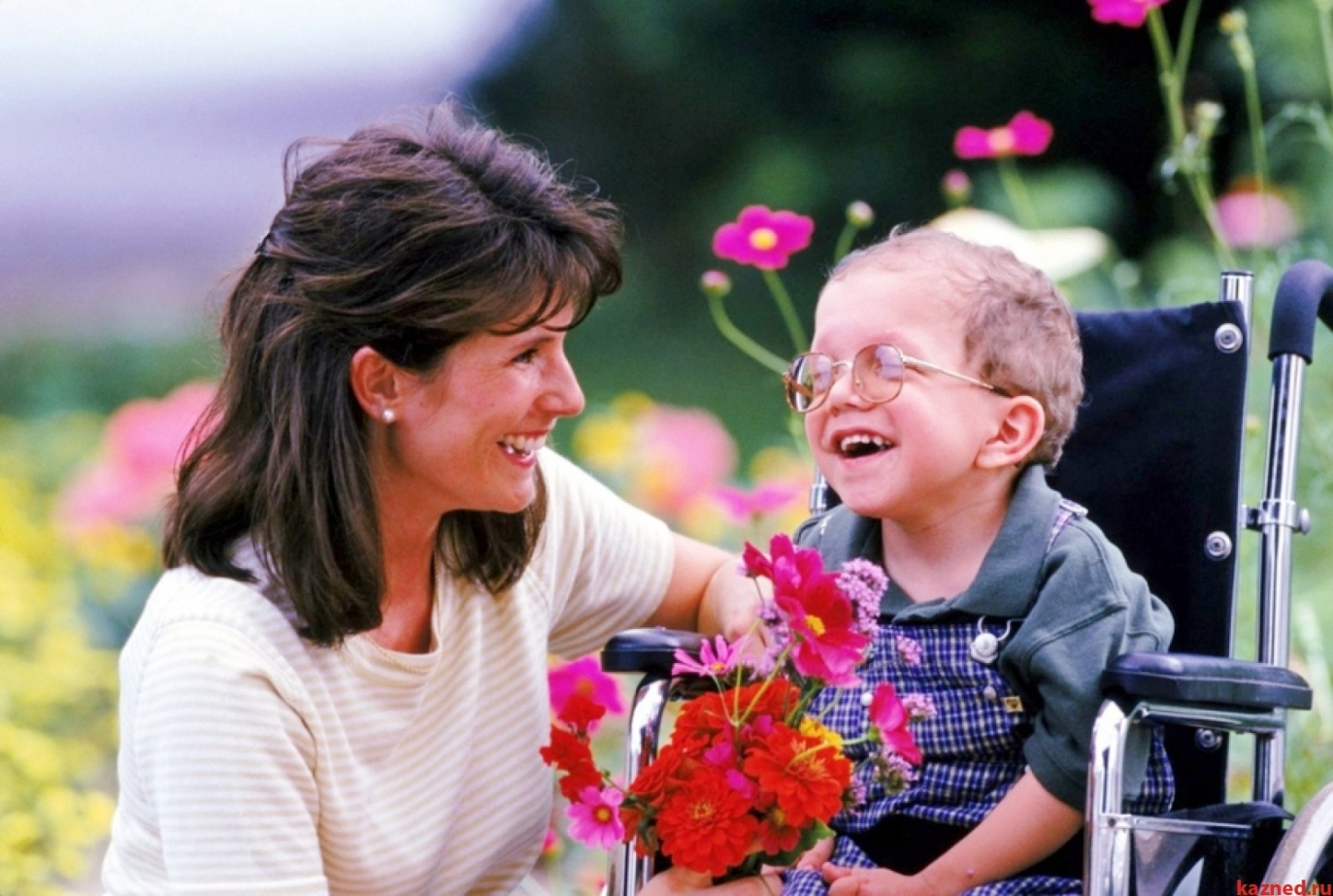 